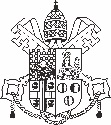 PONTIFICIA FACOLTÀ TEOLOGICA DELLA SARDEGNAConsenso al trattamento in rapportoalle finalità esplicitate al punto 3) lettere a) b) c) d) Dell’Informativa RELATIVAAL TRATTAMENTO DEI DATI PERSONALIIl/La sottoscritto/a ____________________________________________________________________acconsente al trattamento dei dati personali che lo/la riguardano, in rapporto alle seguenti finalità (barrare la finalità per cui il consenso viene esplicitato):a) adempimento degli obblighi contrattuali assunti dalla Pontificia Facoltà Teologica della Sardegna nei miei confronti (obbligatorio);b) adempimento degli obblighi di natura legale, fiscale e statutaria connessi, o comunque derivanti, dalla Sua iscrizione alle specifiche iniziative presso la Facoltà; (obbligatorio);c) di pubblicazione all’interno dei documenti ufficiali della Facoltà quali: Annuario accademico, Notiziario della Pontificia Facoltà Teologica della Sardegna, Theologica&Historica, inaugurazione dell’anno accademico, sito web e tutte le altre pubblicazioni ufficiali della Facoltà stessa;d) pubblicitaria, in relazione all’organizzazione di iniziative di carattere benefico, convegni, seminari, corsi di studio gestiti, o patrocinati o in altro modo sponsorizzati o promossi, da parte della Facoltà.Cagliari, ________________________Firma dell’interessato/a______________________________________